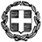 ΕΛΛΗΝΙΚΗ ΔΗΜΟΚΡΑΤΙΑ ΥΠΟΥΡΓΕΙΟΠΑΙΔΕΙΑΣ ΚΑΙ ΘΡΗΣΚΕΥΜΑΤΩΝ-----ANNA VARLAANNA VARLACN=ANNA VARLA C=GR2021.05.19 08:17:35ΓΕΝΙΚΗ ΓΡΑΜΜΑΤΕΙΑ Π/ΘΜΙΑΣ, Δ/ΘΜΙΑΣO=Hellenic Public Administration Certification ServicesE=annavarla@minedu.gov.grΕΚΠ/ΣΗΣ ΚΑΙ ΕΙΔΙΚΗΣ ΑΓΩΓΗΣ ΓΕΝΙΚΗ ΔΙΕΥΘΥΝΣΗ ΣΠΟΥΔΩΝΠ/ΘΜΙΑΣ ΚΑΙ Δ/ΘΜΙΑΣ ΕΚΠΑΙΔΕΥΣΗΣΔ/ΝΣΗ ΣΠΟΥΔΩΝ, ΠΡΟΓΡΑΜΜΑΤΩΝ ΚΑΙ ΟΡΓΑΝΩΣΗΣ Π.Ε. Δ/ΝΣΗ ΣΠΟΥΔΩΝ, ΠΡΟΓΡΑΜΜΑΤΩΝ ΚΑΙ ΟΡΓΑΝΩΣΗΣ Δ.Ε. Δ/ΝΣΗ ΕΠΑΓΓΕΛΜΑΤΙΚΗΣ ΕΚΠ/ΣΗΣΔ/ΝΣΗ ΕΙΔΙΚΗΣ ΑΓΩΓΗΣ ΚΑΙ ΕΚΠΑΙΔΕΥΣΗΣ ΑΥΤΟΤΕΛΗΣ Δ/ΝΣΗ ΙΔΙΩΤΙΚΗΣ ΕΚΠΑΙΔΕΥΣΗΣ ΓΕΝΙΚΗ ΔΙΕΥΘΥΝΣΗ ΕΚΠΑΙΔΕΥΤΙΚΟΥ ΠΡΟΣΩΠΙΚΟΎ Π/ΘΜΙΑΣ ΚΑΙ Δ/ΘΜΙΑΣ ΕΚΠΑΙΔΕΥΣΗΣΔ/ΝΣΗ ΥΠΗΡΕΣΙΑΚΗΣ ΚΑΤΑΣΤΑΣΗΣ ΚΑΙ ΕΞΕΛΙΞΗΣ ΕΚΠ/ΚΟΥ ΠΡΟΣΩΠΙΚΟΥ Π/ΘΜΙΑΣ ΚΑΙ Δ/ΘΜΙΑΣ ΕΚΠ/ΣΗΣPublic key:Βαθμός Ασφαλείας:Να διατηρηθεί μέχρι: Βαθ. Προτεραιότητας: ΕΞ. ΕΠΕΙΓΟΝΑθήνα,	18-05-2021Αρ. Πρωτ. 55337/ΓΔ4Ταχ. Δ/νση:	Ανδρέα Παπανδρέου 37 Τ.Κ. – Πόλη:	151 80 Μαρούσι Ιστοσελίδα:	www.minedu.gov.gr Πληροφορίες:	Αικ. Ρηνάκη (Π.Ε.)Α. Νιγιάννης (Δ.Ε.) Ι. Καπουτσής (Ε. Ε.)Ι. Ζυμβρακάκης (Ε.Α.Ε.) Τηλέφωνο:	210-3443291 (Π.Ε.)210-3443422 (Δ.Ε.)210-3443617 (Ε. Ε)210-3442191 (Ε.Α.Ε.)ΠΡΟΣ:ΘΕΜΑ: Ενημέρωση για την εφαρμογή του υποχρεωτικού μέτρου του διαγνωστικού ελέγχου νόσησης (δωρεάν αυτοδιαγνωστικός έλεγχος) από τον κορωνοϊό COVID – 19Σχετ.: 1. Η με αρ. Δ1α/ΓΠ.οικ.30518/17-05-2021 Κοινή Υπουργική Απόφαση με τίτλο: «Εφαρμογή του υποχρεωτικού μέτρου του διαγνωστικού ελέγχου νόσησης (δωρεάν αυτοδιαγνωστικός έλεγχος) από τον κορωνοϊό COVID-19 σε μαθητές/τριες, εκπαιδευτικούς, μέλη Ειδικού Εκπαιδευτικού Προσωπικού (ΕΕΠ) και Ειδικού Βοηθητικού Προσωπικού (ΕΒΠ), διοικητικό και λοιπό προσωπικό όλων των σχολικών μονάδων της Πρωτοβάθμιας και Δευτεροβάθμιας Εκπαίδευσης»2.   Το από  17	Μαΐου 2021 πρωτόκολλο της Ομάδας Εργασίας για τον νέο Κορωνοϊό SARS –Cov-2για τιςεκπαιδευτικές μονάδες του Εθνικού Οργανισμού Δημόσιας Υγείας με θέμα: «Αρχές διαχείρισης ύποπτων ή επιβεβαιωμένων περιστατικών λοίμωξης COVID-19 σε σχολικές μονάδες και πρωτόκολλο αναστολής λειτουργίας σχολικών τμημάτων ή σχολείων».Σύμφωνα με την ανωτέρω σχετ. ΚΥΑ, ο διαγνωστικός έλεγχος νόσησης από τον κορωνοϊό COVID-19, μέσω δωρεάν αυτοδιαγνωστικής δοκιμασίας ελέγχου είναι υποχρεωτικός για τους/τις μαθητές/τριες, τους/τις εκπαιδευτικούς, τα μέλη του Ειδικού Εκπαιδευτικού Προσωπικού (Ε.Ε.Π.) και του Ειδικού Βοηθητικού Προσωπικού (Ε.Β.Π.), το διοικητικό και λοιπό προσωπικό όλων των σχολικών μονάδωνΠρωτοβάθμιας και Δευτεροβάθμιας Εκπαίδευσης. Ο διαγνωστικός έλεγχος νόσησης είναι υποχρεωτικός, ακόμη και για τους εκπαιδευτικούς, τα μέλη του Ειδικού Εκπαιδευτικού Προσωπικού (Ε.Ε.Π.) και Ειδικού Βοηθητικού Προσωπικού (Ε.Β.Π.) καθώς και το διοικητικό και λοιπό προσωπικό, που έχουν, ήδη, εμβολιαστεί.Ο διαγνωστικός έλεγχος νόσησης διενεργείται μία (1) φορά καθ’ εκάστη σχολική εβδομάδα, πριν από τη Δευτέρα. Ο έλεγχος διενεργείται έως και είκοσι τέσσερις (24) ώρες πριν από την προσέλευση στην σχολική μονάδα.Η προμήθεια του αυτοδιαγνωστικού ελέγχου γίνεται δωρεάν από το φαρμακείο με την επίδειξη του Αριθμού Μητρώου Κοινωνικής Ασφάλισης (ΑΜΚΑ), του προσωρινού Αριθμού Μητρώου Κοινωνικής Ασφάλισης του άρθρου 248 του ν. 4782/2021 (Α’ 36) (ΠΑΜΚΑ) ή του Προσωρινού Αριθμού Ασφάλισης και Υγειονομικής Περίθαλψης Αλλοδαπού (ΠΑΑΥΠΑ) και της αστυνομικής ταυτότητας ή οποιουδήποτε άλλου εγγράφου ταυτοποίησης. Ειδικότερα, για τους/τις ανήλικους/ες μαθητές/τριες, τον δωρεάν αυτοδιαγνωστικό έλεγχο παραλαμβάνουν οι γονείς/κηδεμόνες τους, επιδεικνύοντας τον ΑΜΚΑ, ΠΑΜΚΑ ή ΠΑΑΥΠΑ του/της ανηλίκου/ης μαθητή/τριας και την αστυνομική ταυτότητα ή οποιοδήποτε άλλο έγγραφο ταυτοποίησης των ιδίων (γονέων/κηδεμόνων). Οι ενήλικοι μαθητές/τριες, οι εκπαιδευτικοί, τα μέλη του Ειδικού Εκπαιδευτικού Προσωπικού (Ε.Ε.Π) και του Ειδικού Βοηθητικού Προσωπικού (Ε.Β.Π), το διοικητικό και λοιπό προσωπικό (π.χ. προσωπικό καθαριότητας, υπάλληλοι) των ανωτέρω σχολικών μονάδων παραλαμβάνουν δωρεάν τον αυτοδιαγνωστικό έλεγχο από το φαρμακείο με την επίδειξη του ΑΜΚΑ ή ΠΑΜΚΑ ή ΠΑΑΥΠΑ και της αστυνομικής τους ταυτότητας ή οποιουδήποτε άλλου εγγράφου ταυτοποίησης. Μαζί με τον δωρεάν αυτοδιαγνωστικό έλεγχο παραλαμβάνονται και ενημερωτικά φυλλάδια.Ο δωρεάν αυτοδιαγνωστικός έλεγχος διενεργείται κατ’ οίκον, σύμφωνα με τις οδηγίες των ενημερωτικών φυλλαδίων. Για τους/τις ανήλικους/ες μαθητές/τριες των 13 ετών και άνω, ο έλεγχος θα διενεργείται υπό την επιμέλεια και επίβλεψη των γονέων/κηδεμόνων τους, ενώ για τους/τις ανήλικους/ες μαθητές/τριες των 13 ετών και κάτω με τη βοήθεια του γονέα/κηδεμόνα.Μετά την εξαγωγή του αποτελέσματος:α) Οι γονείς/κηδεμόνες των ανήλικων μαθητών/τριών και οι ενήλικοι μαθητές/τριες επισκέπτονται την ηλεκτρονική πλατφόρμα self-testing.gov.gr, η οποία είναι προσβάσιμη μέσω της Ενιαίας  Ψηφιακής Πύλης της Δημόσιας Διοίκησης (gov.gr - ΕΨΠ) και, αφού επιλέξουν την κατηγορία «ΣχολικήΚάρτα   για   Covid   -19»,   στην   συνέχεια   αυθεντικοποιούνται	με τη χρήση των κωδικών –διαπιστευτηρίων της Γ.Γ.Π.Σ.Δ.Δ. (taxisnet), σύμφωνα με το άρθρο 24 του ν. 4727/2020 (Α΄184), και ακολουθούν τη διαδικασία υποβολής του αποτελέσματος. Εάν το αποτέλεσμα είναι αρνητικό,εκτυπώνουν από την ηλεκτρονική πλατφόρμα την σχολική κάρτα αρνητικού αποτελέσματος. Εάν το αποτέλεσμα είναι θετικό, εκδίδεται από την πλατφόρμα σχολική κάρτα θετικού αποτελέσματος, την οποία εκτυπώνουν και στη συνέχεια μεταβαίνουν εντός είκοσι τεσσάρων (24) ωρών σε μια από τις δημόσιες δομές, όπως αυτές είναι αναρτημένες στην πλατφόρμα self-testing.gov.gr, για δωρεάν επαναληπτικό έλεγχο. Μέχρι να μεταβούν στη δημόσια δομή, οι διαγνωσθέντες/είσες θετικοί/ες μαθητές/τριες και οι οικείοι τους παραμένουν σε κατ' οίκον περιορισμό ακολουθώντας τις σχετικές οδηγίες του Εθνικού Οργανισμού Δημόσιας Υγείας (Ε.Ο.Δ.Υ.). Στην περίπτωση κατά την οποία ο δωρεάν επαναληπτικός έλεγχος είναι θετικός, ακολουθείται το Πρωτόκολλο του Ε.Ο.Δ.Υ. (σχετ. 2). Εάν ο δωρεάν επαναληπτικός έλεγχος είναι αρνητικός, εκδίδεται σχετική βεβαίωση από δημόσια δομή, με την οποία βεβαιώνεται το αρνητικό αποτέλεσμα. Στην περίπτωση αυτή, ο/η μαθητής/τρια επιστρέφει στον χώρο της σχολικής μονάδας επιδεικνύοντας την ως άνω βεβαίωση στον/στη Διευθυντή/τρια/ Υποδιευθυντή/τρια/ Προϊστάμενο/η.Σε περίπτωση εργαστηριακά επιβεβαιωμένου περιστατικού COVID-19, η ασφαλής επιστροφή στη σχολική μονάδα του/της μαθητή/τριας πραγματοποιείται μετά την παρέλευση τουλάχιστον 10 ημερών από την έναρξη των συμπτωμάτων. Για την ασφαλή επιστροφή, υπολογίζονται τουλάχιστον τρία 24ωρα από την πλήρη υποχώρηση του πυρετού, χωρίς τη λήψη αντιπυρετικών και την απουσία των άλλων συμπτωμάτων, που μπορεί να επιμηκύνουν το δεκαήμερο. Σε κάθε περίπτωση, για ασθενείς με πολύ σοβαρή νόσο ή ανοσοκαταστολή το απαιτούμενο διάστημα μπορεί να είναι 20 ημερών, σύμφωνα με τις οδηγίες του θεράποντος ιατρού. Στις ως άνω περιπτώσεις, δεν απαιτείται αυτοδιαγνωστικός έλεγχος για διάστημα ενενήντα (90) ημερών από τη θετική διάγνωση.Αντί του δωρεάν επαναληπτικού ελέγχου οι γονείς/κηδεμόνες των ανηλίκων μαθητών/τριών και οι ενήλικοι μαθητές/τριες δύνανται να επιλέξουν τη διεξαγωγή διαγνωστικού ελέγχου (rapid test ή PCR test) από επαγγελματία υγείας σε ιδιωτική δομή, η οποία γίνεται με επιβάρυνση του πολίτη. Στην περίπτωση κατά την οποία ο έλεγχος είναι θετικός, οι διαγνωσθέντες/είσες θετικοί/ες μαθητές/τριες και οι οικείοι τους παραμένουν σε κατ’ οίκον περιορισμό ακολουθώντας τις οδηγίες του Ε.Ο.Δ.Υ.. Στην περίπτωση κατά την οποία ο έλεγχος είναι αρνητικός, εκδίδεται σχετική βεβαίωση από τη δομή εξέτασης και ο/η μαθητής/τρια επιστρέφει στον χώρο της σχολικής μονάδας επιδεικνύοντας την ως άνω βεβαίωση.β) Οι εκπαιδευτικοί, τα μέλη του Ειδικού Εκπαιδευτικού Προσωπικού (Ε.Ε.Π.) και του Ειδικού Εκπαιδευτικού Προσωπικού (Ε.Β.Π.), το διοικητικό και λοιπό προσωπικό των σχολικών μονάδων Π/θμιας και Δ/θμιας Εκπ/σης επισκέπτονται την πλατφόρμα self-testing.gov.gr και, αφού επιλέξουν την κατηγορία «Δήλωση αποτελέσματος self-test για COVID-19», στην συνέχεια αυθεντικοποιούνταιμε τη χρήση των κωδικών – διαπιστευτηρίων της Γ.Γ.Π.Σ.Δ.Δ. (taxisnet), σύμφωνα με το άρθρο 24 του ν. 4727/2020 (Α΄184), και ακολουθούν τη διαδικασία υποβολής του αποτελέσματος.Εάν το αποτέλεσμα είναι αρνητικό, εκτυπώνουν από την ηλεκτρονική πλατφόρμα τη δήλωση αρνητικού αποτελέσματος και την επιδεικνύουν κατά την προσέλευσή τους στην σχολική μονάδα στον/στη Διευθυντή/τρια/Υποδιευθυντή/τρια/Προϊστάμενο/η.Εάν το αποτέλεσμα είναι θετικό, εκδίδεται από την πλατφόρμα αντίστοιχη δήλωση θετικού αποτελέσματος, την οποία εκτυπώνουν και στη συνέχεια μεταβαίνουν εντός είκοσι τεσσάρων (24) ωρών σε μια από τις δημόσιες δομές, όπως αυτές είναι αναρτημένες στην πλατφόρμα self- testing.gov.gr, για δωρεάν επαναληπτικό έλεγχο. Μέχρι να μεταβούν στη δημόσια δομή, οι διαγνωσθέντες/είσες θετικοί και οι οικείοι τους παραμένουν σε κατ’ οίκον περιορισμό ακολουθώντας τις σχετικές οδηγίες του Ε.Ο.Δ.Υ..Στην περίπτωση κατά την οποία ο δωρεάν επαναληπτικός έλεγχος είναι θετικός, ακολουθείται το Πρωτόκολλο του Ε.Ο.Δ.Υ. (σχετ. 2). Στην περίπτωση κατά την οποία ο δωρεάν επαναληπτικός έλεγχος είναι αρνητικός, τότε εκδίδεται σχετική βεβαίωση από τη δημόσια δομή με την οποία βεβαιώνεται το αρνητικό αποτέλεσμα και οι εκπαιδευτικοί, τα μέλη του Ειδικού Εκπαιδευτικού Προσωπικού (Ε.Ε.Π.) και Ειδικού Βοηθητικού Προσωπικού (Ε.Β.Π.), το διοικητικό και λοιπό προσωπικό επιστρέφουν στο χώρο της σχολικής μονάδας επιδεικνύοντας στον/στη Διευθυντή/τρια/ Υποδιευθυντή/τρια/ Προϊστάμενο/η την ως άνω βεβαίωση κατά την προσέλευσή τους.Σε περίπτωση εργαστηριακά επιβεβαιωμένου περιστατικού COVID-19, η ασφαλής επιστροφή στη σχολική μονάδα του/της εκπαιδευτικού, των μελών του Ειδικού Εκπαιδευτικού Προσωπικού (Ε.Ε.Π.) και Ειδικού Βοηθητικού Προσωπικού (Ε.Β.Π.), καθώς και του διοικητικού και λοιπού προσωπικού πραγματοποιείται μετά την παρέλευση τουλάχιστον 10 ημερών από την έναρξη των συμπτωμάτων. Στο διάστημα αυτό, υπολογίζονται τουλάχιστον τρία 24ωρα από την πλήρη υποχώρηση του πυρετού, χωρίς τη λήψη αντιπυρετικών και την απουσία των άλλων συμπτωμάτων, που μπορεί να επιμηκύνουν το δεκαήμερο. Σε κάθε περίπτωση, για ασθενείς με πολύ σοβαρή νόσο ή ανοσοκαταστολή το απαιτούμενο διάστημα μπορεί να είναι 20 ημερών, σύμφωνα με τις οδηγίες του θεράποντος ιατρού. Στις ως άνω περιπτώσεις, δεν απαιτείται αυτοδιαγνωστικός έλεγχος για διάστημα ενενήντα (90) ημερών από τη θετική διάγνωση.Αντί του δωρεάν αυτοδιαγνωστικού ελέγχου οι μαθητές/τριες, οι εκπαιδευτικοί, τα μέλη του Ειδικού Εκπαιδευτικού Προσωπικού (Ε.Ε.Π.) και Ειδικού Βοηθητικού Προσωπικού (Ε.Β.Π.), το διοικητικό και το λοιπό προσωπικό των σχολικών μονάδων Πρωτοβάθμιας και Δευτεροβάθμιας Εκπαίδευσης, δύνανται να επιλέξουν τη διεξαγωγή διαγνωστικού ελέγχου (rapid test ή PCR test) απόεπαγγελματία υγείας είτε δωρεάν σε δημόσια δομή, στην οποία παρέχεται η σχετική δυνατότητα είτε με επιβάρυνσή τους σε ιδιωτική δομή. Η διεξαγωγή των διαγνωστικών αυτών ελέγχων γίνεται κάθε σχολική εβδομάδα, εντός εβδομήντα δύο (72) ωρών πριν από τη Δευτέρα. Στην περίπτωση κατά την οποία ο έλεγχος είναι θετικός, οι διαγνωσθέντες/είσες θετικοί/ες εκπαιδευτικοί, μέλη Ε.Ε.Π. και Ε.Β.Π., διοικητικό και λοιπό προσωπικό των σχολικών μονάδων Πρωτοβάθμιας και Δευτεροβάθμιας Εκπαίδευσης και οι οικείοι τους παραμένουν σε κατ’ οίκον περιορισμό ακολουθώντας τις οδηγίες του Ε.Ο.Δ.Υ. (σχετ. 2). Εάν ο διαγνωστικός έλεγχος (rapid test ή PCR test) είναι αρνητικός, τότε συντάσσεται χειρόγραφη βεβαίωση αρνητικού αποτελέσματος και υπογράφεται από τους γονείς/κηδεμόνες των ανηλίκων μαθητών/τριών, από τους/τις ενήλικους/ες μαθητές/τριες, από τους/τις εκπαιδευτικούς, τα μέλη του Ειδικού Εκπαιδευτικού Προσωπικού (Ε.Ε.Π.) και Ειδικού Βοηθητικού Προσωπικού (Ε.Β.Π.), το διοικητικό και λοιπό προσωπικό των σχολικών μονάδων Πρωτοβάθμιας και Δευτεροβάθμιας Εκπαίδευσης.Εάν ο διαγνωστικός έλεγχος (rapid test ή PCR test) είναι αρνητικός, τότε ο/η μαθητής/τρια επιδεικνύει στον εκπαιδευτικό της πρώτης ώρας εντός της τάξης ή στον/στη Διευθυντή/τρια ή Υποδιευθυντή/τρια ή Προϊστάμενο/η τη σχετική βεβαίωση και τη φέρει μαζί του καθ΄ όλη τη διάρκεια της σχολικής εβδομάδας. Ομοίως, οι εκπαιδευτικοί, τα μέλη του Ειδικού Εκπαιδευτικού Προσωπικού (Ε.Ε.Π.) και Ειδικού Βοηθητικού Προσωπικού (Ε.Β.Π.), το διοικητικό και το λοιπό προσωπικό των σχολικών μονάδων Πρωτοβάθμιας και Δευτεροβάθμιας Εκπαίδευσης επιδεικνύουν, κατά την προσέλευσή τους, τη βεβαίωση αρνητικού αποτελέσματος, στον/στη Διευθυντή/τρια ή Υποδιευθυντή/τρια, Προϊστάμενο/η της οικείας σχολικής μονάδας και φέρουν την ισχύουσα βεβαίωση μαζί τους καθ’ όλη τη διάρκεια της σχολικής εβδομάδας.Η ως άνω διαδικασία ακολουθείται, ακόμη, και από τους εκπαιδευτικούς, τα μέλη του Ειδικού Εκπαιδευτικού Προσωπικού (Ε.Ε.Π.) και Ειδικού Βοηθητικού Προσωπικού (Ε.Β.Π.), το διοικητικό και λοιπό προσωπικό, που έχουν, ήδη, εμβολιαστεί.Οι μαθητές/τριες, οι εκπαιδευτικοί, τα μέλη του Ειδικού Εκπαιδευτικού Προσωπικού (Ε.Ε.Π.) και Ειδικού Βοηθητικού Προσωπικού (Ε.Β.Π.), το διοικητικό και το λοιπό προσωπικό όλων των σχολικών μονάδων Πρωτοβάθμιας και Δευτεροβάθμιας Εκπαίδευσης, οι οποίοι αποτελούν στενές επαφές επιβεβαιωμένου κρούσματος, μπορούν να επιστρέψουν στο σχολείο μετά την παρέλευση δέκα (10) πλήρων ημερών από την τελευταία επαφή με το κρούσμα COVID-19, εφόσον είναι ασυμπτωματικοί, υπό την προϋπόθεση διενέργειας εντός είκοσι τεσσάρων (24) ωρών, πριν από την προβλεπόμενη ημέρα επιστροφής, αυτοδιαγνωστικού ελέγχου με αρνητικό αποτέλεσμα. Ειδικότερα: α) η ημέρα της τελευταίας επαφής με το κρούσμα θεωρείται ημέρα μηδέν (0), β) ο αυτοδιαγνωστικός έλεγχος θα πρέπει να πραγματοποιηθεί τη δέκατη (10η) ημέρα, γ) για την επιστροφή στη σχολική μονάδα τηνενδέκατη (11η) ημέρα θα πρέπει το αποτέλεσμα του αυτοδιαγνωστικού ελέγχου που πραγματοποιήθηκε τη δέκατη (10 ) ημέρα να είναι αρνητικό.Σε περίπτωση αδυναμίας εκτύπωσης της σχολικής κάρτας για COVID-19 για τους/τις μαθητές/τριες, ή της δήλωσης του αποτελέσματος για τους/τις εκπαιδευτικούς, τα μέλη του Ειδικού Εκπαιδευτικού Προσωπικού (Ε.Ε.Π.) και του Ειδικού Βοηθητικού Προσωπικού (Ε.Β.Π.), το διοικητικό και λοιπό προσωπικό των σχολικών μονάδων Πρωτοβάθμιας και Δευτεροβάθμιας Εκπαίδευσης, αντίστοιχα, αυτές μπορούν να συμπληρωθούν και να υπογραφούν και χειρόγραφα από τους γονείς/κηδεμόνες των ανηλίκων μαθητών/τριών, από τους/τις ενήλικους/ες μαθητές/τριες, από τους/τις εκπαιδευτικούς, τα μέλη του Ειδικού Εκπαιδευτικού Προσωπικού (Ε.Ε.Π.) και του Ειδικού Βοηθητικού Προσωπικού (Ε.Β.Π.), το διοικητικό και λοιπό προσωπικό.Ο/Η μαθητής/τρια θα επιδεικνύει απλώς (δεν θα παραδίδει) τη σχολική κάρτα εντός της τάξης, στον/στην εκπαιδευτικό της πρώτης ώρας και θα τη φέρει μαζί του μέχρι τη διενέργεια του επόμενου διαγνωστικού ελέγχου σε περίπτωση που ζητηθεί επίδειξή της από εκπαιδευτικό ή από τον/τη Διευθυντή/τρια/Υποδιευθυντή/τρια/Προϊστάμενο/η. Ομοίως, οι εκπαιδευτικοί, τα μέλη του Ειδικού Εκπαιδευτικού Προσωπικού (Ε.Ε.Π.) και τα μέλη του Ειδικού Βοηθητικού Προσωπικού (Ε.Β.Π.), το διοικητικό και λοιπό προσωπικό επιδεικνύουν (δεν παραδίδουν), κατά την προσέλευσή τους, τη δήλωση του αρνητικού αποτελέσματος στον/στη Διευθυντή/τρια ή Υποδιευθυντή/τρια ή Προϊστάμενο/η της οικείας σχολικής μονάδας και φέρουν τη δήλωση μέχρι τη διενέργεια του επόμενου αυτοδιαγνωστικού ελέγχου.Στην περίπτωση που μαθητής/τρια δεν επιδείξει την σχολική κάρτα κατά την είσοδό του/της στην τάξη, δεν γίνεται δεκτός/ή, λαμβάνει απουσία και απομακρύνεται από τη σχολική μονάδα. Εάν ο/η μαθητής/τρια είναι ανήλικος/η, παραμένει στον ειδικό χώρο, που έχει διαμορφωθεί στη σχολική μονάδα, για την αποφυγή περαιτέρω μετάδοσης του κορωνοϊού COVID-19, μέχρις ότου οι γονείς/κηδεμόνες τον/την παραλάβουν, τηρουμένων όλων των ισχυόντων υγειονομικών μέτρων προστασίας. Οι γονείς/κηδεμόνες ενημερώνονται από τους/τις εκπαιδευτικούς για την υποχρέωση της διενέργειας του αυτοδιαγνωστικού ελέγχου νόσησης κατά του κορωνοϊού για κάθε μαθητή/τρια, προκειμένου να εξασφαλισθεί η μέγιστη δυνατή προστασία της εκπαιδευτικής κοινότητας.Για τους/τις μαθητές/τριες με αναπηρία ή και ειδικές εκπαιδευτικές ανάγκες, που φοιτούν σε σχολικές μονάδες της Γενικής και Επαγγελματικής Εκπαίδευσης, καθώς και σε σχολικές μονάδες της Ειδικής Αγωγής και Εκπαίδευσης όλων των βαθμίδων, ο δωρεάν αυτοδιαγνωστικός έλεγχος δεν έχει υποχρεωτικό χαρακτήρα και συνιστάται να διενεργείται εφόσον είναι συμβατός με τον βαθμό και το είδος της αναπηρίας ή και της ειδικής εκπαιδευτικής ανάγκης του/της μαθητή/τριας.Οι εκπαιδευτικοί και οι μαθητές/τριες, των οποίων ο ΑΜΚΑ δεν εμφανίζεται, ώστε να παραλάβουν τον αυτοδιαγνωστικό έλεγχο από το φαρμακείο, πρέπει να μεταβαίνουν για αυτοδιαγνωστικό έλεγχο σε μια από τις δημόσιες δομές, όπως αυτές είναι αναρτημένες στην ηλεκτρονική πλατφόρμα self- testing.gov.gr.Για τους ανήλικους/ες μαθητές/τριες που αιτούνται άσυλο:Ο/Η Διευθυντής/τρια/Προϊστάμενος/η της σχολικής μονάδας ή ο/η Συντονιστής/τρια Εκπαίδευσης Προσφύγων, με τους προσωπικούς του/της κωδικούς taxisnet, μπορεί να εισέλθει στην πλατφόρμα self-testing.gov.gr, κατόπιν προηγούμενης εξουσιοδότησης των γονέων/νομίμων κηδεμόνων τους, οι οποίοι την υποβάλλουν άπαξ στη Διεύθυνση της σχολικής μονάδας και με την οποία (Αίτηση- Υπεύθυνη Δήλωση) εξουσιοδοτούν τον/τη Διευθυντή/τρια/Προϊστάμενο/η του σχολείου ή τον/τη Συντονιστή/τρια Εκπαίδευσης Προσφύγων να εισέλθουν στην πλατφόρμα με τους κωδικούς τους, προκειμένου να εκδώσουν την σχολική κάρτα COVID -19.Το προσωπικό του Κέντρου Υποδοχής και Ταυτοποίησης (ΚΥΤ) ή της Δομής Φιλοξενίας ή το προσωπικό των δομών φιλοξενίας ασυνόδευτων ανηλίκων μπορεί να συμπληρώνει και να υπογράφει χειρόγραφα τη βεβαίωση για τους/τις ως άνω μαθητές/τριες ασυνόδευτους/ες ανήλικους/ες και με τη διαδικασία που ορίζεται στο άρθρο 2 της σχετικής ΚΥΑ (σχετ. 1), σημειώνοντας ότι, όπου γίνεται μνεία στον ΑΜΚΑ (Αριθμό Μητρώου Κοινωνικής Ασφάλισης), εννοείται και ο ΠΑΜΚΑ (Προσωρινός Αριθμός Μητρώου Κοινωνικής Ασφάλισης) και ο ΠΑΑΥΠΑ (Προσωρινός Αριθμός Ασφάλισης και Υγειονομικής Περίθαλψης Αλλοδαπού). Ο αυτοδιαγνωστικός έλεγχος διενεργείται ενώπιον του προσωπικού των ανωτέρω δομών, σύμφωνα με τις οδηγίες των ενημερωτικών φυλλαδίων.Σημειώνεται, επίσης, ότι σε περίπτωση μη διενέργειας διαγνωστικού ελέγχου από εκπαιδευτικούς, μέλη Ειδικού Εκπαιδευτικού Προσωπικού (Ε.Ε.Π.) και Ειδικού Βοηθητικού Προσωπικού (Ε.Β.Π.), διοικητικό και λοιπό προσωπικό των σχολικών μονάδων της Πρωτοβάθμιας και Δευτεροβάθμιας Εκπαίδευσης εφαρμόζονται τα οριζόμενα στο άρθρο 5 της υπό στοιχεία Δ1α/ΓΠ.οικ. 26390/24.4.2021 κοινής απόφασης των Υπουργών Προστασίας του Πολίτη, Εθνικής Άμυνας, Παιδείας και Θρησκευμάτων, Εργασίας και Κοινωνικών Υποθέσεων, Υγείας, Πολιτισμού και Αθλητισμού, Δικαιοσύνης, Εσωτερικών, Ψηφιακής Διακυβέρνησης, Ναυτιλίας και Νησιωτικής Πολιτικής, και Επικρατείας (Β’ 1686), όπως τροποποιήθηκε και ισχύει.Επισημαίνεται ότι:Ο/Η Διευθυντής/τρια Α/θμιας ή Β/θμιας Εκπαίδευσης ή ο/η Προϊστάμενος/η της σχολικής μονάδας αποφασίζει για την αναστολή της λειτουργίας τμημάτων σχολικής μονάδας ή ολόκληρης της σχολικής μονάδας, μετά από σχετική εισήγηση του/της Προϊσταμένου/ης της ΔιεύθυνσηςΔημόσιας Υγείας και Κοινωνικής Μέριμνας της οικείας Περιφερειακής Ενότητας ή του/της αντικαταστάτη/τριάς του/της. Για τη γνώμη και την συνακόλουθη απόφαση λαμβάνονται υπόψη οι οδηγίες του Ε.Ο.Δ.Υ., καθώς και τα τοπικά επιδημιολογικά και κοινωνικά δεδομένα.Εφόσον καταγράφεται τουλάχιστον ένα επιβεβαιωμένο περιστατικό COVID-19 σε μαθητή/τρια ή σε εκπαιδευτικούς, μέλη Ειδικού Εκπαιδευτικού Προσωπικού (Ε.Ε.Π.) και Ειδικού Βοηθητικού Προσωπικού (Ε.Β.Π.), του διοικητικού και λοιπού προσωπικού των σχολικών μονάδων της Πρωτοβάθμιας και Δευτεροβάθμιας Εκπαίδευσης, ο/η Διευθυντής/τρια ή ο/η Προϊστάμενος/η της σχολικής μονάδας έχει την ευθύνη για την ενημέρωση α) του/της Διευθυντή/τριας της οικείας Διεύθυνσης Εκπαίδευσης και β) του/της Προϊσταμένου/ης της Διεύθυνσης Δημόσιας Υγείας και Κοινωνικής Μέριμνας της οικείας Περιφερειακής Ενότητας ή του/της αντικαταστάτη/τριάς του/της.Τονίζεται ότι η εμφάνιση τεσσάρων (4) ή περισσότερων κρουσμάτων (στα κρούσματα αυτά δεν θα πρέπει να προσμετρώνται τα περιστατικά ενδοοικογενειακής ή άλλης εξωσχολικής μετάδοσης) σε ένα σχολείο ΔΕΝ πρέπει να οδηγεί αυτόματα και με ευκολία στην αναστολή της λειτουργίας όλης της σχολικής μονάδας.Προϋπόθεση για την επιλογή αυτή είναι η διερεύνηση και κατά το δυνατόν τεκμηρίωση του ενδεχομένου ενδοσχολικής μετάδοσης και διασποράς, μετά από ουσιαστική εκτίμηση κινδύνου και αξιολόγηση των τοπικών επιδημιολογικών και ιολογικών δεδομένων.Εφόσον αποφασιστεί η αναστολή της λειτουργίας τμήματος ή τμημάτων του σχολείου ή όλης της σχολικής μονάδας, ενημερώνεται ο/η Διευθυντής/τρια ή ο/η Προϊστάμενος/η της σχολικής μονάδας και με ευθύνη του/της οι εκπαιδευτικοί, οι μαθητές/τριες και οι γονείς/κηδεμόνες. Επίσης, με ευθύνη του/της Διευθυντή/τριας Εκπαίδευσης, καταχωρείται στη βάση δεδομένων του Πληροφοριακού Συστήματος myschool η πληροφορία για την αναστολή αυτή.Για όλες τις σχολικές μονάδες, που τελούν, ήδη, σε καθεστώς προσωρινής αναστολής λειτουργίαςτμημάτων ή ολόκληρης της σχολικής μονάδας, λόγω περιθώριο των 10 ημερών για την επαναλειτουργία τους.covid-19, ισχύει, εφεξής, το χρονικόΠαρακαλούνται οι Διευθυντές/τριες/Προϊστάμενοι/ες των σχολικών μονάδων Π/θμιας και Δ/θμιας Εκπ/σης όπως ενημερώσουν σχετικά με κάθε πρόσφορο τρόπο την εκπαιδευτική κοινότητα.Συν.: 2 αρχεία pdfΕσωτερική Διανομή:Γραφείο ΥπουργούΓραφείο Υφυπουργού κ. Ζ. ΜακρήΗ ΥΦΥΠΟΥΡΓΟΣ ΠΑΙΔΕΙΑΣ ΚΑΙ ΘΡΗΣΚΕΥΜΑΤΩΝΖΩΗ Μ. ΜΑΚΡΗΓραφείο Γενικού Γραμματέα ΠΕ, ΔΕ & Ειδικής ΑγωγήςΓεν. Δ/νση Εκπ/κού Πρ/κού ΠΕ & ΔΕΑυτοτελής Δ/νση Ιδιωτικής Εκπ/σηςΔ/νση Θρησκευτικής Εκπαίδευσης- Τμήμα Εκκλησιαστικής Εκπαίδευσης και Θρησκευτικής Αγωγής 7.Δ/νση Π.Ο.Δ.Ε.Μ.Σ. Τμήμα Σπουδών, Προγραμμάτων, Οργάνωσης και Μαθητικών Θεμάτων 8.Δ/νση Σπουδών, Προγραμμάτων & Οργάνωσης Π.Ε. – Τμ. Α΄, Β΄Δ/νση Σπουδών, Προγραμμάτων & Οργάνωσης Δ.Ε. – Τμ. Α΄, Β΄Δ/νση Ειδικής Αγωγής και Εκπαίδευσης – Τμ. Α΄, Β΄Δ/νση Επαγγελματικής Εκπ/σης Τμ. Α΄, Β΄Αυτοτελές Τμήμα Πρότυπων και Πειραματικών ΣχολείωνΑΚΡΙΒΕΣ ΑΝΤΙΓΡΑΦΟ